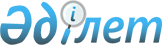 Об установлении единых ставок фиксированного налога
					
			Утративший силу
			
			
		
					Решение маслихата Карасуского района Костанайской области от 28 июля 2009 года № 152. Зарегистрировано Управлением юстиции Карасуского района Костанайской области 12 августа 2009 года № 9-13-89. Утратило силу - Решением маслихата Карасуского района Костанайской области от 25 сентября 2009 года № 181

      Сноска. Утратило силу - Решением маслихата Карасуского района Костанайской области от 25.09.2009 № 181.      В соответствии с пунктом 2 статьи 422 Кодекса Республики Казахстан от 10 декабря 2008 года "О налогах и других обязательных платежах в бюджет" и подпунктом 15) пункта 1 статьи 6 Закона Республики Казахстан от 23 января 2001 года "О местном государственном управлении и самоуправлении в Республике Казахстан" Карасуский районный маслихат РЕШИЛ:

      1. Установить единые ставки фиксированного налога согласно приложению.



      2. Настоящее решение вводится в действие по истечении десяти календарных дней после дня его первого официального опубликования.      Председатель девятой сессии

      Карасуского районного маслихата            М. Саутпаев      Секретарь Карасуского

      районного маслихата                          С. Казиев      СОГЛАСОВАНО:      Начальник государственного

      учреждения "Налоговое управление

      по Карасускому району Налогового

      Департамента по Костанайской

      области Налогового комитета Министерства

      финансов Республики Казахстан"

      ______________________ С.Ахметов

      28.07.2009 г.

Приложение            

к решению маслихата   

от 28 июля 2009 года  

№ 152                 Единые ставки фиксированного налога
					© 2012. РГП на ПХВ «Институт законодательства и правовой информации Республики Казахстан» Министерства юстиции Республики Казахстан
				№ п/пНаименование объекта налогообложенияРазмеры единых ставок фиксированного налога (в месячных расчетных показателях)1.Игровой автомат без выигрыша, предназначенный для проведения игры с одним игроком12.Игровой автомат без выигрыша, предназначенный для проведения игры с участием более одного игрока13.Персональный компьютер, используемый для проведения игры14.Игровая дорожка55.Карт26.Бильярдный стол5